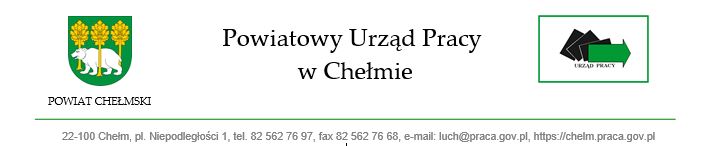 Załącznik nr 8 do SWZWykaz placówek obsługi klienta na terenie działalności Powiatowego Urzędu Pracy w Chełmie, którymi dysponuje WykonawcaL.p.Gmina Powiatu Chełmskiego na terenie działalności                        Powiatowego Urzędu Pracy w ChełmieLiczba placówek, którymi dysponuje WykonawcaNazwa, adres i nr kontaktowy placówki 1.Białopole2.Chełm3.Dorohusk4.Dubienka5.Kamień6.Leśniowice7.Rejowiec8.Rejowiec Fabryczny9.Ruda Huta10.Sawin11.Siedliszcze12.Wierzbica13.Wojsławice14.ŻmudźL.p.Miasta na terenie działalności Powiatowego Urzędu Pracyw ChełmieLiczba placówek, którymi dysponuje WykonawcaNazwa, adres i nr kontaktowy placówki 1.Chełm2.Rejowiec 3.Rejowiec Fabryczny4.Siedliszcze